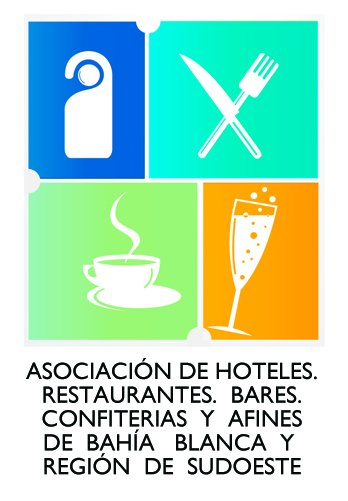 NEWSLETTER N°7Viernes 11 de Mayo de 2012LOCALES / NACIONALESFEHGRA en Bahía BlancaInicio del Torneo Nacional de MucamasLa Asociación de Hoteles, Restaurantes, Bares, Confiterías y Afines de Bahía Blanca comunica que el próximo día lunes 7 a partir de las 15:00 horas en el Hotel Austral, Av. Colón 159, dará comienzo el segundo Torneo Nacional de Mucamas organizado por FEHGRA y la filial local. La competencia concluirá el día martes 8 del corriente en hotel Landa Plaza, en calle Saavedra 41 a partir de las 11.00 horas. El acto de cierre se prevé a las 19.30 horas, se determinaran las dos finalistas que representaran a la filial en Buenos Aires en noviembre próximo, además se entregaran importantes premios y distinciones a todas las mucamas y hoteles que participaron de la iniciativaSe pretende promover el reconocimiento en las tareas que realizan las mucamas, estimular la superación y el perfeccionamiento del oficio mediante la capacitación, motivando y premiando el esfuerzo, dedicación y destreza de los participantes. Más información en: Alsina 35, piso 7, oficina 7. Info@ahg.org.ar o secretaria@ahg.org.ar Oferta de Capacitación Bahía BlancaLa Asociación de Hoteles, Restaurantes, Bares, Confiterías y Afines informa que ha comenzado las gestiones relacionadas con la puesta en marcha de los cursos de capacitación y formación profesional 2012 en los temas: Costos para establecimientos Hoteleros y Gastronómicos, Recepción y Conserjería; Cocina Profesional 2 y 3, Servicio de Mucamas e Introducción a los Primeros Auxilios. Estos cursos son impulsados por la Federación Empresaria, Hotelera, Gastronómica de la República Argentina a través de su departamento de capacitación, quien acompaña el crecimiento, apostando a la calidad y al perfeccionamiento de nuestros recursos humanos. Más información en: Alsina 35, piso 7. E-mail: Info@ahg.org.ar . secretaria@ahg.org.ar  Fehgra: Los Empresarios Hoteleros y Gastronómicos del país se reúnen en MendozaEl 195º Reunión de Consejo Directivo de la Federación Empresaria Hotelera Gastronómica de la República Argentina (FEHGRA), entidad presidida por Oscar Ghezzi, se realiza el 11 y 12 de mayo en la ciudad de Mendoza, convocando a dirigentes empresarios de todo el país. La Asociación  Empresaria Hotelero Gastronómica y Afines de Mendoza, presidida por Tito Sottano, es la Filial anfitriona. Más información en: http://hostnews.com.ar/articulo/index.php/news/2346/39/FEHGRA-Los-Empresarios-Hoteleros-y-Gastronomicos INTERNACIONALESNational Geographic: Chachapoyas, Perú, un destino entre los 50 mejores del mundo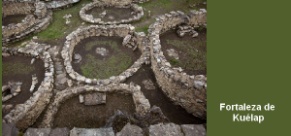 En esta ocasión la ciudad de Chachapoyas se ganó una posición en la lista, compitiendo con tours en los destinos más reconocidos en el mundo. La National Geographic Traveler llama a viajeros del mundo entero a explorar durante 5 días una alternativa al ícono turístico Machu Picchu. Ver más en:http://hostnews.com.ar/articulo/index.php/news/2380/39/National-Geographic-Chachapoyas-Peru FEHGRA y Universidad Maimónides: Rubrica de Convenio para impulsar la Capacitación y la InvestigaciónFEHGRA y Universidad Maimónides: Rubrica de Convenio para impulsar la Capacitación y la Investigación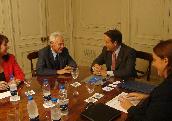 Las autoridades de la Federación Empresaria Hotelera Gastronómica de la República Argentina (FEHGRA) y de la Universidad Maimónides firmaron hoy un Convenio Marco de Cooperación y Asistencia Técnica con el objetivo de desarrollar programas de cooperación y coordinación para la ejecución conjunta de investigación en áreas de mutuo interés: la capacitación, formación y perfeccionamiento de recursos humanos y el intercambio de información científica y técnica. Ver más en: http://www.turismo530.com/noticia_ampliada.php   Las autoridades de la Federación Empresaria Hotelera Gastronómica de la República Argentina (FEHGRA) y de la Universidad Maimónides firmaron hoy un Convenio Marco de Cooperación y Asistencia Técnica con el objetivo de desarrollar programas de cooperación y coordinación para la ejecución conjunta de investigación en áreas de mutuo interés: la capacitación, formación y perfeccionamiento de recursos humanos y el intercambio de información científica y técnica. Ver más en: http://www.turismo530.com/noticia_ampliada.php   MSC Cruceros moderniza el club infantil para garantizar aún más diversión a bordo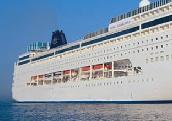 La compañía ofrece actividades para los más pequeños con paquetes programados con deportes, manualidades, teatro, Xbox, Wii y mucho más. 

MSC Cruceros anuncia que los programas de los Clubs de niños han sido modernizados y han evolucionado para satisfacer a todos los grupos de diferentes edades, por lo que los niños y adolescentes tendrán ahora mucha más diversión a bordo de MSC Cruceros. Ver más en: http://www.turismo530.com/noticia_ampliada.php 